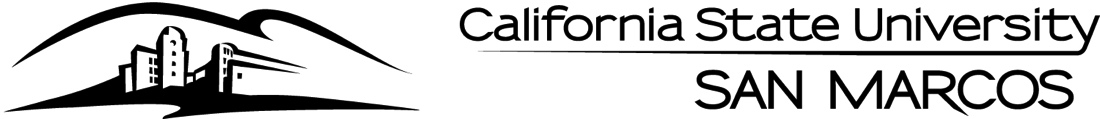 Master’s Student Request for Leave of AbsenceA graduate student may request a leave of absence by submitting a Graduate Student request for Leave of Absence form to Cougar Central before the end of the add/drop period of the semester for which the leave is being requested.  Conditions:1.  	Master’s students must be in good academic standing (cumulative GPA of 3.0 or better)2.  	The graduate student must have completed at least six credit hours of CSUSM coursework toward the Master’s degree.3. 	A leave of absence will not be authorized if the student has completed all requirements except the culminating experience.LimitationsA Master’s Student may be granted leave status for a maximum of two regular semesters (fall or spring)Authorized leaves do not extend the time limit for completion of the Master’s degreeA Master’s student on leave does not qualify for supervision from faculty.  Use of other University resources may also be restricted.A completed thesis or final project will not be accepted during a leave. Additional NotesAn authorized leave preserves the election of curriculum rights regarding catalog requirementsIf the student registered for classes in the same semester as the requested leave of absence, upon leave processing, the student will be administratively dropped from those classes.Attach a copy of Student Transcript with RequestSemester(s) of Leave Requested Spring:Year      Master’s Program:      Master’s Program:      Master’s Program:      Semester(s) of Leave Requested Fall: Year      Last Name:      First Name:      First Name:      First Name:      First Name:      Middle Initial:      Student ID#:      Telephone:      Telephone:      Telephone:      Telephone:      Telephone:      Reason:Reason:Reason:Reason:Reason:Reason:Student SignatureStudent SignatureStudent SignatureStudent SignatureDateDateMaster’s GPA:      Master’s Units Completed are more than 6 units:   Yes   NoMaster’s Units Completed are more than 6 units:   Yes   NoMaster’s Units Completed are more than 6 units:   Yes   NoMaster’s Units Completed are more than 6 units:   Yes   NoMaster’s Units Completed are more than 6 units:   Yes   NoLast Semester of Attendance:      Last Semester of Attendance:      Last Semester of Attendance:      Last Semester of Attendance:      Last Semester of Attendance:      Last Semester of Attendance:      Remarks:Remarks:Remarks:Remarks:Remarks:Remarks:Graduate Program Coordinator SignatureGraduate Program Coordinator SignatureGraduate Program Coordinator SignatureGraduate Program Coordinator SignatureDateDateOFFICE ONLYDean, Graduate Studies Signature OFFICE ONLYDean, Graduate Studies Signature OFFICE ONLYDean, Graduate Studies Signature OFFICE ONLYDean, Graduate Studies Signature DateDate